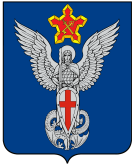 Ерзовская городская ДумаГородищенского муниципального районаВолгоградской области403010, Волгоградская область, Городищенский район, р.п. Ерзовка, ул. Мелиоративная 2,      тел/факс: (84468) 4-79-15                                                РЕШЕНИЕот 11 марта  2019 года                           № 4/3О внесении изменений в решение Ерзовской городской Думы № 1/5 от 24.01.2019 г. «О передаче части полномочий  по внутреннему муниципальному финансовому контролю администрации Городищенского муниципального района».        Рассмотрев обращение администрации Ерзовского городского поселения о внесении изменений в решение Ерзовской городской Думы № 1/5 от 24.01.2019 г. «О передаче части полномочий по внутреннему муниципальному финансовому контролю администрации Городищенского муниципального района», Ерзовская городская Дума РЕШИЛА:Внести изменения в решение Ерзовской городской Думы № 1/5 от 24.01.2019 г. «О                                                                              передаче части полномочий по внутреннему муниципальному финансовому контролю администрации Городищенского муниципального района». Изложить решение Ерзовской городской  Думы № 1/5 от 24.01.2019 г. в следующей редакции: «1. Передать часть полномочий по осуществлению внутреннего муниципального   финансового контроля и анализу осуществления главными администраторами бюджетных средств внутреннего финансового контроля и внутреннего финансового   аудита администрации Городищенского муниципального района.          2. Заключить соглашение о передаче части полномочий по осуществлению   внутреннего   муниципального финансового контроля и анализу осуществления главными администраторами бюджетных средств внутреннего финансового контроля и внутреннего финансового аудита с администрацией Городищенского муниципального района на 2019 год.  3. Контроль за исполнением настоящего Решения возложить на председателя Ерзовской городской Думы.              4.  Настоящее решение опубликовать (обнародовать)»   Глава Ерзовского городского поселения                                                                                      С.В.ЗубанковПредседатель Ерзовской     городской Думы								      Т.В.Макаренкова